学院备注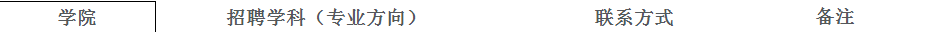 学院备注学院备注学院备注地球科学与技术学院沉积学、地球化学、矿产普查与勘探、地球探测与信息技术、地球探测与测井技术、大地测量学与测量工程、摄影测量与遥感、地图制图学与地理信息工程0532-86981879huangyq@upc.edu.cn招聘高层次人才和教授、副教授层次的优秀青年人才石油工程学院油气井工程、油气田开发工程、船舶与海洋结构物设计制造、油田化学、流体力学、信息传输与控制专业、机械设计与制造0532-86981702sgdw@upc.edu.cn招聘高层次人才和教授、副教授层次的优秀青年人才化学工程学院化学、化学工程与技术、化工过程机械、环保设备工程、工程热物理、机械工程、材料科学与工程、力学、精细化工、油田化学、安全科学与工程、控制工程、环境科学、环境工程、电化学、无机非金属材料、膜科学与技术、高分子化学、有机合成、仪器分析0532-86981711hyzhaopin@upc.edu.cn招聘高层次人才和教授、副教授层次的优秀青年人才机电工程学院油气装备、机械电子工程、机械制造、海洋装备、液体传动及控制、工业信息化及智能化、安全科学与工程、材料加工工程、材料学、车辆工程、机械设计及理论、工业设计0532-86983300jdkyb@upc.edu.cn招聘高层次人才和教授、副教授层次的优秀青年人才信息与控制工程学院测试计量技术及仪器、精密仪器及机械、检测技术与自动化装置、控制理论与控制工程、模式识别与智能系统、信号与信息处理、信息与计算科学、电力系统建模分析与控制、柔性交直流输配电、能源互联网、电能质量评价、电力电子与电力传动、电力系统、电机、电工理论与新技术、高电压技术、新能源0532-86983327zhaoqing@upc.edu.cn储运与建筑工程学院油气储运工程、动力工程及工程热物理、流体力学、安全工程、力学、机械、热能工程、新能源、岩土、结构、防灾减灾及防护工程、隧道、供热供燃气通风及空调工程、建筑设计及其理论、建筑技术0532-86981151caoyuguang@upc.edu.cn招聘高层次人才和教授、副教授层次的优秀青年人才计算机与通信工程学院通信与信息系统、计算机科学与技术、软件工程0532-86981955gfaming@upc.edu.cn经济管理学院管理科学与工程、应用经济学、国际经济与贸易、数量经济学、金融学、计算数学及其应用软件、数据挖掘、大数据分析、工商管理、财务会计、财务管理、管理会计、审计与内控、信息系统、企业管理、统计学市场营销、人力资源管理、战略管理、行政管理、公共政策、社会保障、经济法、政治学0532-86983283lixie@upc.edu.cn理学院基础数学、运筹学与控制论、计算数学、数值最优化、高性能计算、应用数学、大数据、科学计算、信息安全、量子信息、统计学、随机微分方程方向、非线性偏微分方程、声学、电磁场理论、光电检测、凝聚态物理、理论物理、核物理与核技术、激光及其应用技术、纳米光学、高分子材料、新能源材料、材料腐蚀与防护、有机化学、物理化学、分析化学0532-86981334wyguo@upc.edu.cn招聘高层次人才和教授、副教授层次的优秀青年人才文学院英语语言文学、语料库语言学、比较文学与跨文化研究、俄语语言文学、俄罗斯文学文化翻译及区域国别研究国际经济法、国际环境法、国际能源法、国际海洋法、环境法、能源法、汉语言文学、普通语言学、社会语言学、应用语言学、汉语研究、对外汉语教学0532-86983180zhangyn@upc.edu.cn马克思主义学院马克思主义基本原理、马克思主义哲学、科学技术哲学、马克思主义中国化研究、中共党史、科学社会主义与国际共产主义运动、思想政治教育、中国近现代史基本问题0532-86981336sijw@upc.edu.cn海洋科学与工程研究院机械工程、船舶与海洋工程0532-86980501xiaows@upc.edu.cn招聘高层次人才和教授、副教授层次的优秀青年人才非常规油气与新能源研究院新能源材料、非常规油气地质评价、非常规油气开发0532-86980936lushuangfang@upc.edu.cnzhaidongfeng@upc.edu.cn招聘高层次人才和教授、副教授层次的优秀青年人才